           В МКОУ «Саидкентская СОШ» проведены профилактические мероприятия, приуроченные к Всемирному дню Борьбы со СПИДом.            Целью профилактических мероприятий является повышение эффективности работы в области сохранения и укрепления здоровья обучающихся, а также их родителей (законных представителей), формирования и повышения профилактической компетентности всех участников образовательного процесса, обеспечение безопасности жизнедеятельности.              Информация Министерства здравоохранения Российской Федерации по ситуации, связанной с ВИЧ-инфекцией в Российской Федерации.       Первый случай ВИЧ-инфекции был зарегистрирован в России в 1987 году, диагноз был установлен у иностранных граждан, обучающихся в нашей стране. Затем был зарегистрирован первый случай заболевания у гражданина Российской Федерации. До 1999 года эпидемиологическая ситуация в России не выходила за пределы групп населения повышенного риска (потребителей инъекционных наркотиков и других), единичные случаи были связаны с медицинскими вмешательствами (например, переливанием крови) и вертикальным путем передачи инфекции: от матери к ребенку. Начиная с 2005 года, отмечался ежегодный прирост числа новых случаев регистрации в крови ВИЧ-инфекции до 10-12%, эпидемиологическая ситуация сопровождалась ростом заболеваемости и распространенности ВИЧ-инфекции, выходом заболевания за пределы ключевых групп в общую популяцию, и стала представлять серьезную угрозу безопасности, жизни, здоровью и благополучию населения. Однако, с 2016 года количество первые выявленных случаев ВИЧ-инфекции стало снижаться, на фоне увеличения охвата населения тестированием на ВИЧинфекцию. По данным Федерального государственного статистического наблюдения в 2017 году были зарегистрированы более 800 тысяч случаев ВИЧ-инфекции, из них впервые выявленные - у 85 802 человек, что составило 58,4 на 100 тыс. населения (заболеваемость). Частота новых случаев ВИЧ-инфекции выше среди мужчин и составляет 53 509 человек от общего числа впервые выявленных случаев (2017 г. - 62,0%; 2016 г. - 61,8 %).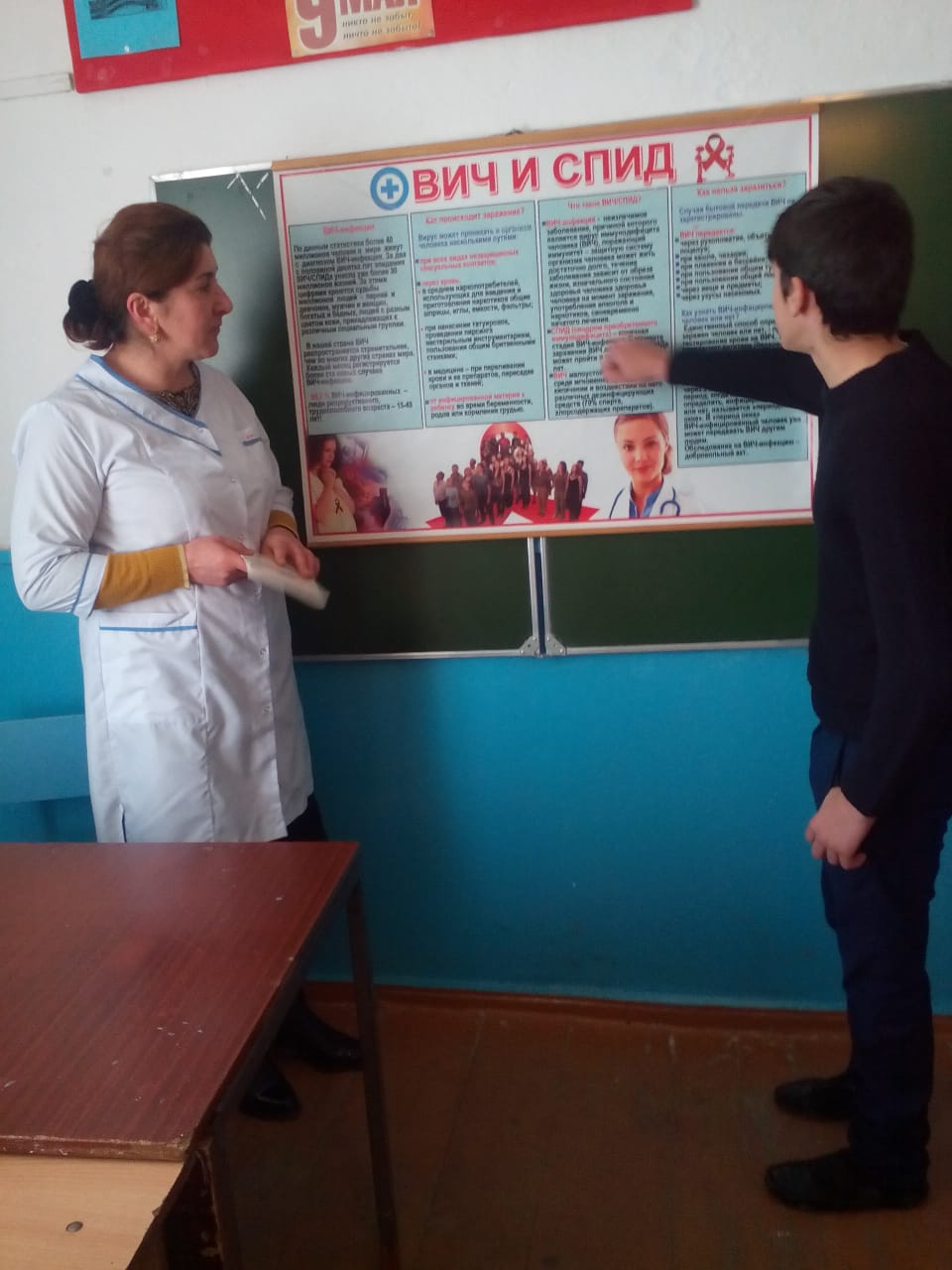 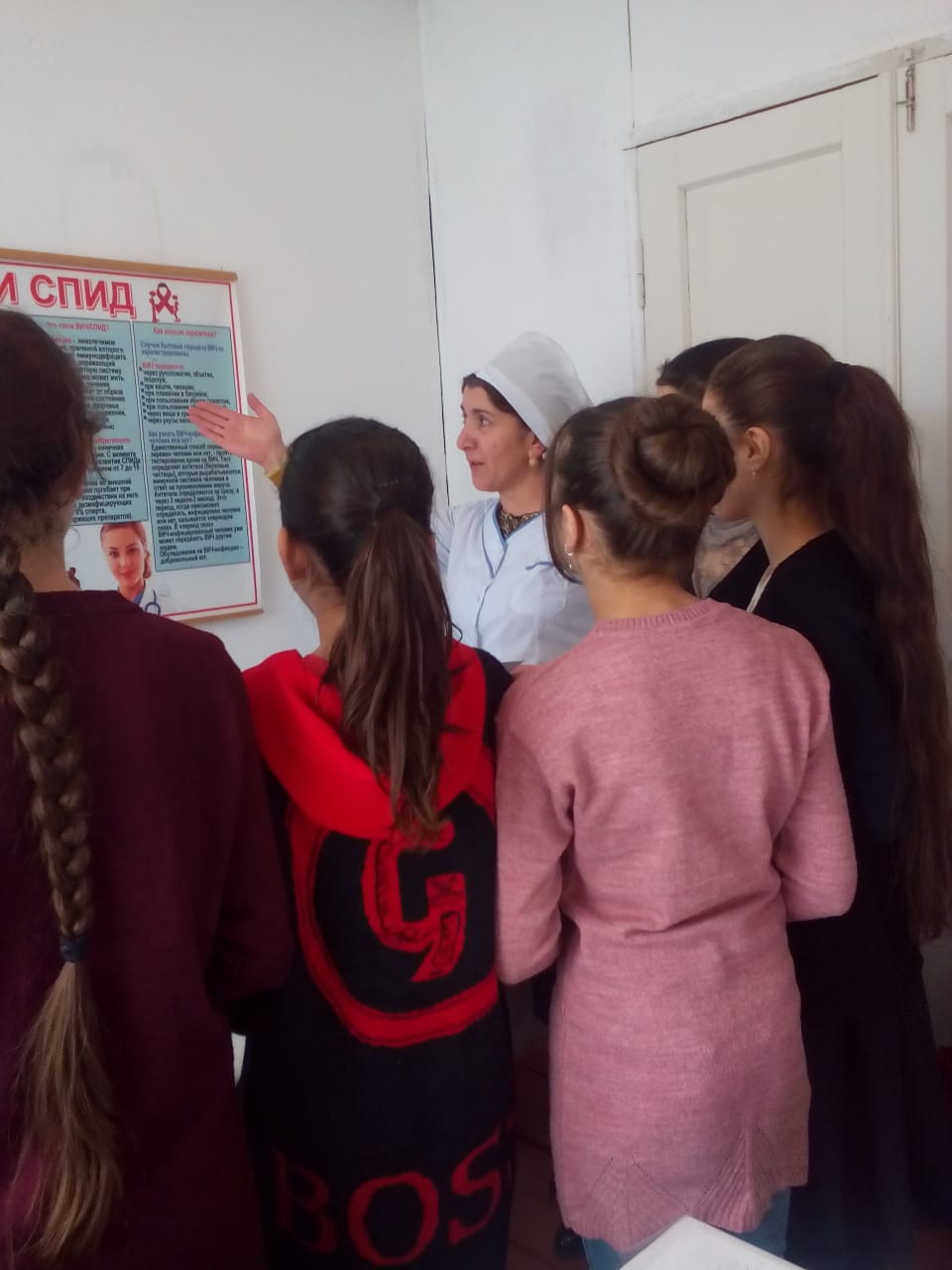 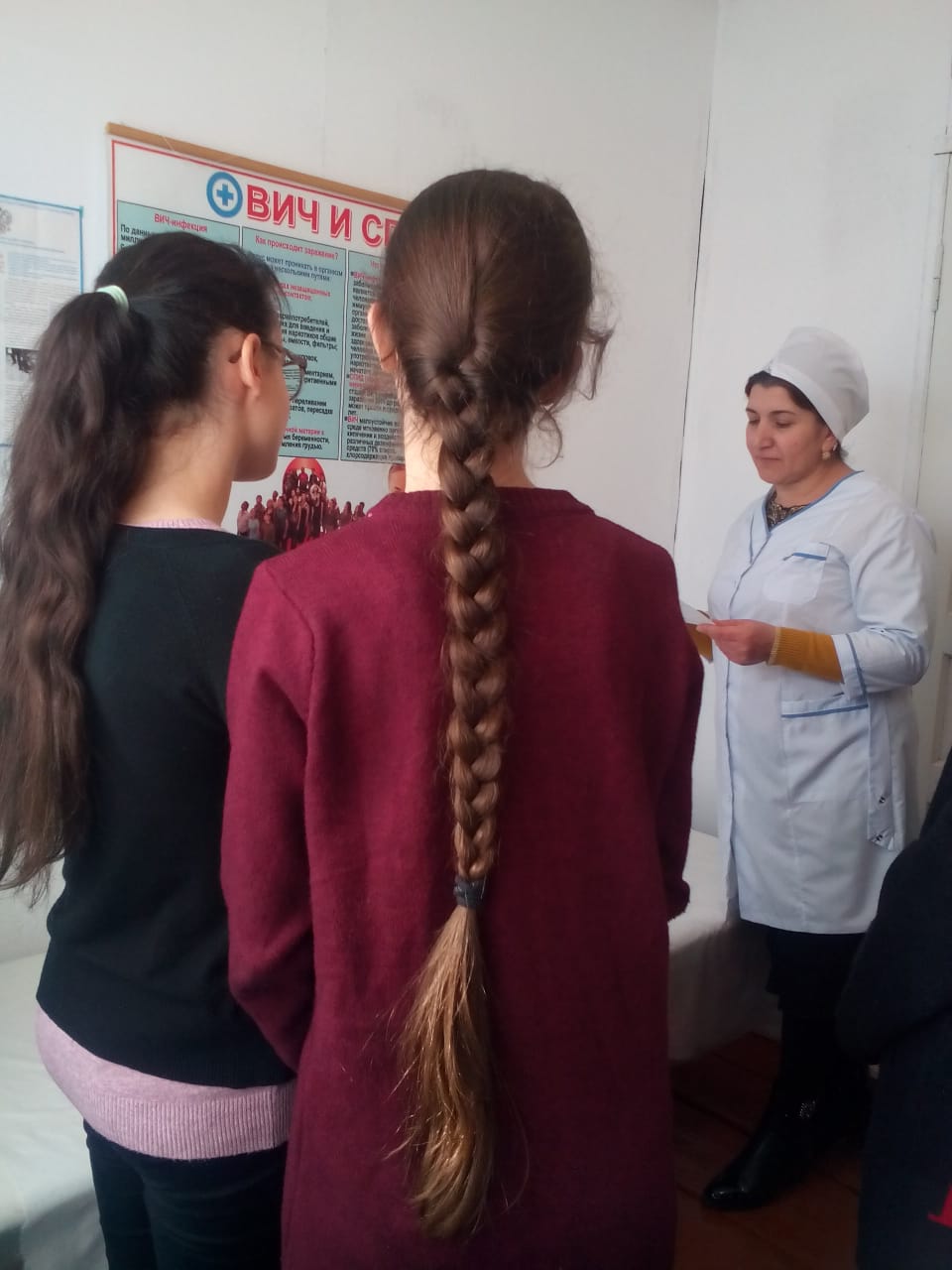 